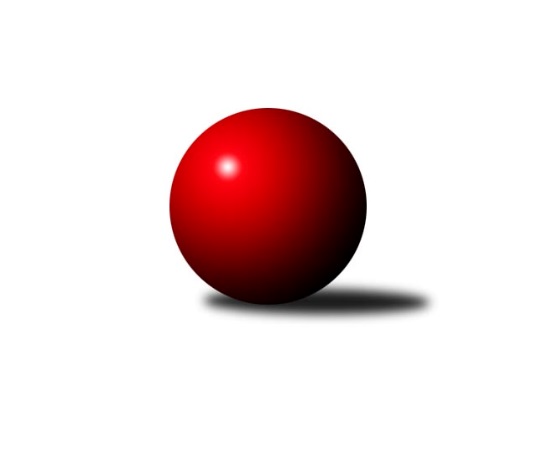 Č.21Ročník 2010/2011	2.4.2011Nejlepšího výkonu v tomto kole: 3440 dosáhlo družstvo: SKK Vrchlabí 2.KLM A 2010/2011Výsledky 21. kolaSouhrnný přehled výsledků:SKK Bohušovice	- KK SDS Sadská	5:3	3184:3169	12.0:12.0	2.4.SK Škoda VS Plzeň 	- SKK Rokycany	2:6	3271:3385	8.0:16.0	2.4.KK Lokomotiva Tábor	- KK Hvězda Trnovany	5:3	3387:3350	15.0:9.0	2.4.SKK Jičín	- Sokol Kolín 	6:2	3220:3153	17.0:7.0	2.4.TJ Sokol Duchcov	- Vltavan Loučovice	8:0	3419:3127	19.0:5.0	2.4.SKK Vrchlabí 	- TJ Loko České Velenice	7:1	3440:3256	16.0:8.0	2.4.Tabulka družstev:	1.	KK SDS Sadská	21	13	1	7	103.0 : 65.0 	275.0 : 229.0 	 3277	27	2.	SKK Vrchlabí	21	12	2	7	100.0 : 68.0 	279.0 : 225.0 	 3284	26	3.	KK Hvězda Trnovany	21	13	0	8	97.0 : 71.0 	267.0 : 237.0 	 3305	26	4.	Sokol Kolín	21	12	1	8	95.0 : 73.0 	259.5 : 244.5 	 3260	25	5.	SKK Rokycany	21	12	1	8	92.0 : 76.0 	269.0 : 235.0 	 3295	25	6.	TJ Sokol Duchcov	21	12	1	8	89.0 : 79.0 	265.5 : 238.5 	 3222	25	7.	Vltavan Loučovice	21	10	2	9	80.0 : 88.0 	230.0 : 274.0 	 3203	22	8.	KK Lokomotiva Tábor	21	9	1	11	82.0 : 86.0 	241.5 : 262.5 	 3232	19	9.	TJ Loko České Velenice	21	8	1	12	77.0 : 91.0 	247.0 : 257.0 	 3222	17	10.	SKK Jičín	21	7	1	13	73.0 : 95.0 	248.5 : 255.5 	 3233	15	11.	SK Škoda VS Plzeň	21	6	2	13	63.5 : 104.5 	228.5 : 275.5 	 3187	14	12.	SKK Bohušovice	21	5	1	15	56.5 : 111.5 	213.5 : 290.5 	 3223	11Podrobné výsledky kola:	 SKK Bohušovice	3184	5:3	3169	KK SDS Sadská	Milan Perníček	127 	 148 	 137 	134	546 	 2:2 	 531 	 131	129 	 136	135	Tomáš Bek	Martin Perníček	127 	 121 	 116 	137	501 	 2:2 	 492 	 126	124 	 131	111	Martin Schejbal	Ladislav Šourek	137 	 122 	 143 	119	521 	 2:2 	 529 	 136	133 	 136	124	Antonín Svoboda	Lukáš Dařílek	132 	 139 	 107 	139	517 	 1:3 	 552 	 140	150 	 124	138	Aleš Košnar	Jiří Semerád	145 	 150 	 132 	111	538 	 2:2 	 550 	 132	142 	 135	141	Václav Schejbal	Martin Vrbata	143 	 128 	 142 	148	561 	 3:1 	 515 	 106	140 	 139	130	Jan Renka st.rozhodčí: Nejlepší výkon utkání: 561 - Martin Vrbata	 SK Škoda VS Plzeň 	3271	2:6	3385	SKK Rokycany	Pavel Říhánek	149 	 155 	 144 	144	592 	 3:1 	 572 	 135	150 	 146	141	Michal Pytlík	Jiří Šlajer	152 	 149 	 119 	140	560 	 2:2 	 583 	 157	143 	 148	135	Zdeněk Enžl	Milan Vicher	134 	 136 	 139 	113	522 	 0:4 	 566 	 141	138 	 156	131	Vojtěch Špelina	Petr Sachunský	156 	 128 	 135 	141	560 	 2:2 	 539 	 127	129 	 143	140	Václav Fűrst	Martin Pejčoch	133 	 133 	 132 	132	530 	 1:3 	 551 	 146	144 	 142	119	Viktor Pytlík	Jiří Baloun	131 	 120 	 123 	133	507 	 0:4 	 574 	 141	134 	 156	143	Pavel Honsarozhodčí: Nejlepší výkon utkání: 592 - Pavel Říhánek	 KK Lokomotiva Tábor	3387	5:3	3350	KK Hvězda Trnovany	Miroslav Kašpar	142 	 136 	 145 	144	567 	 4:0 	 531 	 139	135 	 134	123	Milan Stránský	Vladimír Kučera	137 	 132 	 136 	137	542 	 1:3 	 557 	 139	150 	 126	142	Pavel Kaan	Borek Jelínek	143 	 146 	 160 	144	593 	 4:0 	 514 	 131	135 	 128	120	Zdeněk Kandl	Jaroslav Mihál	132 	 147 	 140 	140	559 	 3:1 	 541 	 124	134 	 146	137	Jiří Jankovec	Karel Smažík	151 	 129 	 137 	128	545 	 1:3 	 613 	 137	153 	 161	162	Josef Šálek	David Kášek	138 	 150 	 143 	150	581 	 2:2 	 594 	 152	145 	 161	136	Michal Koubekrozhodčí: Nejlepší výkon utkání: 613 - Josef Šálek	 SKK Jičín	3220	6:2	3153	Sokol Kolín 	Josef Vejvara	137 	 133 	 139 	127	536 	 3:1 	 523 	 140	130 	 130	123	Roman Weiss	Jaroslav Soukup	139 	 137 	 130 	133	539 	 1:3 	 565 	 138	148 	 138	141	Filip Dejda	Lukáš Vik	142 	 139 	 135 	134	550 	 4:0 	 510 	 134	133 	 116	127	Dalibor Mierva	Pavel Louda	129 	 133 	 138 	130	530 	 4:0 	 491 	 125	121 	 118	127	Robert Petera	Jiří Vejvara	137 	 153 	 144 	123	557 	 3:1 	 543 	 131	140 	 130	142	Jan Pelák	Miloslav Vik *1	119 	 139 	 136 	114	508 	 2:2 	 521 	 128	131 	 132	130	Martin Švorbarozhodčí: střídání: *1 od 91. hodu Roman BurešNejlepší výkon utkání: 565 - Filip Dejda	 TJ Sokol Duchcov	3419	8:0	3127	Vltavan Loučovice	Josef Pecha	136 	 151 	 157 	127	571 	 4:0 	 531 	 135	131 	 143	122	Radek Šlouf	Jakub Dařílek	153 	 133 	 143 	125	554 	 3:1 	 526 	 137	126 	 135	128	Miroslav Šuba	Vít Strachoň	153 	 142 	 145 	160	600 	 4:0 	 472 	 111	122 	 110	129	Jan Smolena	Dalibor Dařílek	133 	 129 	 140 	146	548 	 3:1 	 532 	 132	147 	 133	120	Josef Gondek	Zdeněk Ransdorf	141 	 150 	 129 	137	557 	 2:2 	 549 	 151	136 	 140	122	Josef Sysel	Jan Endršt	166 	 150 	 146 	127	589 	 3:1 	 517 	 134	125 	 122	136	Martin Jirkalrozhodčí: Nejlepší výkon utkání: 600 - Vít Strachoň	 SKK Vrchlabí 	3440	7:1	3256	TJ Loko České Velenice	Vlado Žiško	146 	 165 	 162 	152	625 	 3:1 	 559 	 156	133 	 142	128	Zdeněk ml. Dvořák	Jiří Bartoníček	147 	 144 	 137 	135	563 	 3:1 	 524 	 139	116 	 141	128	Milan Míka	Pavel Nežádal	153 	 141 	 141 	129	564 	 2:2 	 559 	 145	143 	 146	125	Zdeněk Kamiš	Roman Pek	138 	 131 	 136 	108	513 	 1:3 	 554 	 145	129 	 141	139	Ondřej Touš	Michal Rolf	166 	 128 	 146 	148	588 	 3:1 	 558 	 140	146 	 128	144	Ladislav Chmel	David Hobl	146 	 130 	 148 	163	587 	 4:0 	 502 	 123	123 	 129	127	Zbyněk Dvořákrozhodčí: Nejlepší výkon utkání: 625 - Vlado ŽiškoPořadí jednotlivců:	jméno hráče	družstvo	celkem	plné	dorážka	chyby	poměr kuž.	Maximum	1.	Pavel Honsa 	SKK Rokycany	571.55	368.4	203.1	1.7	11/11	(620)	2.	David Hobl 	SKK Vrchlabí 	570.19	372.8	197.4	1.4	9/11	(611)	3.	Jan Pelák 	Sokol Kolín 	567.08	370.3	196.8	2.5	11/11	(609)	4.	Jan Endršt 	TJ Sokol Duchcov	566.56	365.9	200.7	1.3	8/10	(626)	5.	Josef Šálek 	KK Hvězda Trnovany	565.84	369.6	196.2	1.9	11/11	(620)	6.	Jiří Bartoníček 	SKK Vrchlabí 	563.93	366.2	197.7	1.4	8/11	(605)	7.	Václav Schejbal 	KK SDS Sadská	562.83	368.2	194.6	2.0	11/11	(608)	8.	Josef Sysel 	Vltavan Loučovice	562.04	368.5	193.6	1.4	11/11	(651)	9.	David Kášek 	KK Lokomotiva Tábor	560.15	366.1	194.1	2.3	10/10	(590)	10.	Michal Rolf 	SKK Vrchlabí 	560.05	367.4	192.6	1.6	11/11	(654)	11.	Martin Pejčoch 	SK Škoda VS Plzeň 	560.03	372.5	187.5	2.1	10/10	(623)	12.	Aleš Košnar 	KK SDS Sadská	559.91	375.3	184.6	1.8	11/11	(610)	13.	Pavel Kaan 	KK Hvězda Trnovany	554.68	357.9	196.7	2.2	10/11	(637)	14.	Michal Koubek 	KK Hvězda Trnovany	553.98	362.4	191.5	2.2	11/11	(594)	15.	Jiří Vejvara 	SKK Jičín	553.90	359.7	194.2	3.2	8/10	(604)	16.	Filip Dejda 	Sokol Kolín 	553.55	363.7	189.9	1.9	11/11	(603)	17.	Zdeněk ml. Dvořák 	TJ Loko České Velenice	553.25	362.5	190.8	2.4	11/11	(630)	18.	Ondřej Touš 	TJ Loko České Velenice	553.25	372.0	181.3	2.9	11/11	(618)	19.	Milan Stránský 	KK Hvězda Trnovany	551.24	355.9	195.3	2.0	11/11	(612)	20.	Zdeněk Ransdorf 	TJ Sokol Duchcov	550.75	363.5	187.3	3.1	9/10	(614)	21.	Josef Vejvara 	SKK Jičín	550.54	360.0	190.6	1.5	7/10	(572)	22.	Josef Gondek 	Vltavan Loučovice	550.15	362.1	188.0	3.7	11/11	(590)	23.	Tomáš Bek 	KK SDS Sadská	550.10	362.2	187.9	2.5	11/11	(592)	24.	Robert Petera 	Sokol Kolín 	549.47	363.0	186.5	2.6	11/11	(616)	25.	Martin Vrbata 	SKK Bohušovice	548.45	361.6	186.9	3.1	11/11	(591)	26.	Jiří Semerád 	SKK Bohušovice	547.45	357.1	190.4	3.0	11/11	(577)	27.	Milan Perníček 	SKK Bohušovice	547.17	362.0	185.2	2.5	11/11	(579)	28.	Jaroslav Soukup 	SKK Jičín	546.99	364.9	182.1	3.0	10/10	(582)	29.	Jakub Dařílek 	TJ Sokol Duchcov	545.97	365.4	180.5	3.7	9/10	(610)	30.	Jiří Zemánek 	KK Hvězda Trnovany	545.95	356.8	189.2	1.9	8/11	(593)	31.	Vlado Žiško 	SKK Vrchlabí 	543.89	360.0	183.9	3.2	10/11	(625)	32.	Michal Pytlík 	SKK Rokycany	543.63	353.4	190.2	2.5	11/11	(600)	33.	Petr Chval 	KK Lokomotiva Tábor	542.45	363.1	179.3	2.9	10/10	(584)	34.	Radek Šlouf 	Vltavan Loučovice	541.94	355.4	186.6	1.9	10/11	(587)	35.	Vojtěch Špelina 	SKK Rokycany	541.91	359.9	182.0	2.7	10/11	(622)	36.	Pavel Nežádal 	SKK Vrchlabí 	541.72	369.2	172.6	3.4	11/11	(583)	37.	Jaroslav Mihál 	KK Lokomotiva Tábor	541.43	363.1	178.4	4.3	8/10	(638)	38.	Zdeněk Enžl 	SKK Rokycany	541.08	359.9	181.2	3.0	9/11	(583)	39.	Ladislav Chmel 	TJ Loko České Velenice	539.39	357.2	182.2	2.9	10/11	(612)	40.	Roman Weiss 	Sokol Kolín 	539.20	355.0	184.2	2.7	11/11	(597)	41.	Jaroslav Suchánek 	Vltavan Loučovice	536.01	362.9	173.1	5.1	9/11	(578)	42.	Ladislav Šourek 	SKK Bohušovice	535.70	359.9	175.8	4.1	11/11	(569)	43.	Miroslav Šuba 	Vltavan Loučovice	535.65	356.8	178.9	3.3	11/11	(600)	44.	Martin Prokůpek 	SKK Rokycany	535.52	357.8	177.7	3.5	9/11	(585)	45.	Miloslav Vik 	SKK Jičín	535.35	356.4	178.9	2.4	10/10	(570)	46.	Václav Fűrst 	SKK Rokycany	534.63	357.7	176.9	3.8	11/11	(597)	47.	Jiří Baloun 	SK Škoda VS Plzeň 	534.57	357.9	176.7	2.4	10/10	(586)	48.	Karel Smažík 	KK Lokomotiva Tábor	533.95	356.6	177.3	3.1	10/10	(582)	49.	Zbyněk Dvořák 	TJ Loko České Velenice	533.17	358.1	175.1	4.5	10/11	(578)	50.	Pavel Louda 	SKK Jičín	533.06	358.6	174.5	3.0	10/10	(597)	51.	Miroslav Kašpar 	KK Lokomotiva Tábor	532.91	358.3	174.6	2.7	10/10	(586)	52.	Vít Strachoň 	TJ Sokol Duchcov	532.81	351.7	181.1	6.2	7/10	(600)	53.	Jan Renka  st.	KK SDS Sadská	531.02	348.9	182.1	3.2	8/11	(589)	54.	Martin Schejbal 	KK SDS Sadská	530.90	354.4	176.5	4.0	9/11	(604)	55.	Lukáš Dařílek 	SKK Bohušovice	530.51	351.5	179.1	3.9	11/11	(584)	56.	Pavel Říhánek 	SK Škoda VS Plzeň 	530.15	358.4	171.7	4.4	9/10	(592)	57.	Milan Vicher 	SK Škoda VS Plzeň 	528.89	356.8	172.1	5.7	10/10	(566)	58.	Borek Jelínek 	KK Lokomotiva Tábor	527.68	353.5	174.2	3.9	10/10	(593)	59.	Ondřej Sekyrka 	KK SDS Sadská	523.33	346.2	177.1	4.5	8/11	(562)	60.	Roman Pek 	SKK Vrchlabí 	522.68	352.8	169.9	6.5	11/11	(567)	61.	Petr Sachunský 	SK Škoda VS Plzeň 	519.18	351.0	168.2	5.8	10/10	(560)	62.	Josef Pecha 	TJ Sokol Duchcov	518.45	353.3	165.1	4.1	8/10	(601)	63.	Dalibor Dařílek 	TJ Sokol Duchcov	516.61	357.4	159.2	6.9	7/10	(582)	64.	Jiří Šlajer 	SK Škoda VS Plzeň 	514.35	352.0	162.4	5.9	10/10	(560)	65.	Martin Jirkal 	Vltavan Loučovice	491.63	329.1	162.6	3.3	9/11	(575)		Viktor Pytlík 	SKK Rokycany	603.50	391.7	211.8	1.8	6/11	(656)		Pavel Šporer 	TJ Sokol Duchcov	593.00	382.0	211.0	1.0	1/10	(593)		Tomáš Štraicher 	TJ Sokol Duchcov	575.00	401.0	174.0	2.0	1/10	(575)		Martin Švorba 	Sokol Kolín 	566.83	375.4	191.4	1.5	6/11	(605)		Antonín Svoboda 	KK SDS Sadská	563.74	367.8	196.0	2.5	6/11	(598)		Bohumil Navrátil 	KK Hvězda Trnovany	560.00	375.0	185.0	5.0	1/11	(560)		Jiří Jankovec 	KK Hvězda Trnovany	549.75	361.9	187.9	1.3	4/11	(569)		Jiří Kapucián 	SKK Jičín	549.00	364.0	185.0	6.0	1/10	(549)		Miroslav Náhlovský 	KK Hvězda Trnovany	545.37	355.7	189.7	2.6	6/11	(582)		Vladimír Kučera 	KK Lokomotiva Tábor	545.00	369.0	176.0	2.5	1/10	(548)		Aleš Hilzensauer 	TJ Sokol Duchcov	544.80	358.2	186.6	1.6	5/10	(587)		Jindřich Lauer 	Sokol Kolín 	544.67	373.7	171.0	5.3	3/11	(550)		Miloš Civín 	TJ Sokol Duchcov	544.42	364.6	179.8	3.1	4/10	(633)		Josef Kohout 	Sokol Kolín 	543.00	359.0	184.0	4.0	1/11	(543)		Miroslav Bureš 	SKK Jičín	543.00	362.0	181.0	7.0	1/10	(543)		Miroslav Hilzensaurer 	TJ Sokol Duchcov	540.00	369.0	171.0	5.0	1/10	(540)		Pavel Sládek 	TJ Loko České Velenice	539.93	366.1	173.8	4.5	6/11	(575)		Lukáš Vik 	SKK Jičín	539.83	359.8	180.1	3.7	6/10	(583)		Zdeněk Kandl 	KK Hvězda Trnovany	538.06	367.2	170.8	2.6	5/11	(602)		Václav Pešek 	KK SDS Sadská	536.67	360.0	176.7	3.0	3/11	(564)		Jan Horáček 	SKK Vrchlabí 	536.00	363.0	173.0	5.7	3/11	(570)		Zdeněk Mlnařík 	SK Škoda VS Plzeň 	535.00	370.5	164.5	4.0	2/10	(539)		Vojtěch Krákora 	KK Lokomotiva Tábor	531.00	347.5	183.5	4.0	2/10	(532)		Jaroslav Kříž 	SKK Jičín	530.00	360.5	169.5	10.0	2/10	(546)		Martin Perníček 	SKK Bohušovice	528.60	357.8	170.8	4.8	5/11	(548)		Roman Bureš 	SKK Jičín	526.93	352.2	174.7	2.9	5/10	(550)		Zdeněk Kamiš 	TJ Loko České Velenice	526.00	356.5	169.5	5.0	2/11	(559)		Jiří Horáček 	SKK Vrchlabí 	525.00	336.5	188.5	2.5	2/11	(533)		Petr Bystřický 	KK Lokomotiva Tábor	525.00	355.7	169.3	6.0	3/10	(537)		Vladimír Pavlata 	SKK Jičín	524.50	361.0	163.5	1.5	1/10	(552)		Štěpán Šreiber 	SKK Rokycany	524.00	352.0	172.0	2.0	1/11	(524)		Zdeněk st. Dvořák 	TJ Loko České Velenice	522.93	351.3	171.6	5.3	7/11	(585)		Roman Osovský 	TJ Loko České Velenice	522.20	359.2	163.0	7.2	5/11	(551)		Milan Míka 	TJ Loko České Velenice	518.67	345.0	173.7	3.3	3/11	(524)		Tomáš Limberský 	SKK Vrchlabí 	516.67	347.0	169.7	6.3	3/11	(542)		Robert Saulich 	Sokol Kolín 	516.26	348.4	167.8	4.4	5/11	(565)		Jiří Hovorka 	TJ Loko České Velenice	514.33	342.3	172.0	7.3	3/11	(525)		Ladislav Koláček 	SKK Bohušovice	510.00	357.2	152.8	8.1	6/11	(521)		Petr Portyš 	SKK Jičín	508.67	343.0	165.7	7.0	3/10	(518)		Karel Ševčík 	TJ Loko České Velenice	506.00	344.0	162.0	4.0	1/11	(506)		Dalibor Mierva 	Sokol Kolín 	503.71	346.8	157.0	6.4	7/11	(595)		Jan Smolena 	Vltavan Loučovice	501.20	348.1	153.1	7.0	5/11	(569)		Tomáš Kottvald 	SKK Jičín	490.50	341.0	149.5	7.5	2/10	(494)		Josef Glos 	SKK Vrchlabí 	489.00	351.0	138.0	6.0	1/11	(489)		Jan Brdíčko 	Sokol Kolín 	485.00	344.0	141.0	10.0	1/11	(485)Sportovně technické informace:Starty náhradníků:registrační číslo	jméno a příjmení 	datum startu 	družstvo	číslo startu
Hráči dopsaní na soupisku:registrační číslo	jméno a příjmení 	datum startu 	družstvo	Program dalšího kola:22. kolo16.4.2011	so	9:00	KK SDS Sadská - SKK Vrchlabí 	16.4.2011	so	10:00	TJ Loko České Velenice - KK Lokomotiva Tábor	16.4.2011	so	10:00	Vltavan Loučovice - SK Škoda VS Plzeň 	16.4.2011	so	13:30	SKK Rokycany - SKK Jičín	16.4.2011	so	14:00	Sokol Kolín  - SKK Bohušovice	17.4.2011	ne	10:00	KK Hvězda Trnovany - TJ Sokol Duchcov	Nejlepší šestka kola - absolutněNejlepší šestka kola - absolutněNejlepší šestka kola - absolutněNejlepší šestka kola - absolutněNejlepší šestka kola - dle průměru kuželenNejlepší šestka kola - dle průměru kuželenNejlepší šestka kola - dle průměru kuželenNejlepší šestka kola - dle průměru kuželenNejlepší šestka kola - dle průměru kuželenPočetJménoNázev týmuVýkonPočetJménoNázev týmuPrůměr (%)Výkon2xVlado ŽiškoVrchlabí6252xVlado ŽiškoVrchlabí113.076255xJosef ŠálekTrnovany6136xJosef ŠálekTrnovany110.796131xVít StrachoňDuchcov 6003xMartin VrbataBohušovice108.65611xMichal KoubekTrnovany5941xPavel ŘíhánekŠkoda Plzeň108.35921xBorek JelínekTábor5931xVít StrachoňDuchcov 107.46001xPavel ŘíhánekŠkoda Plzeň5922xMichal KoubekTrnovany107.35594